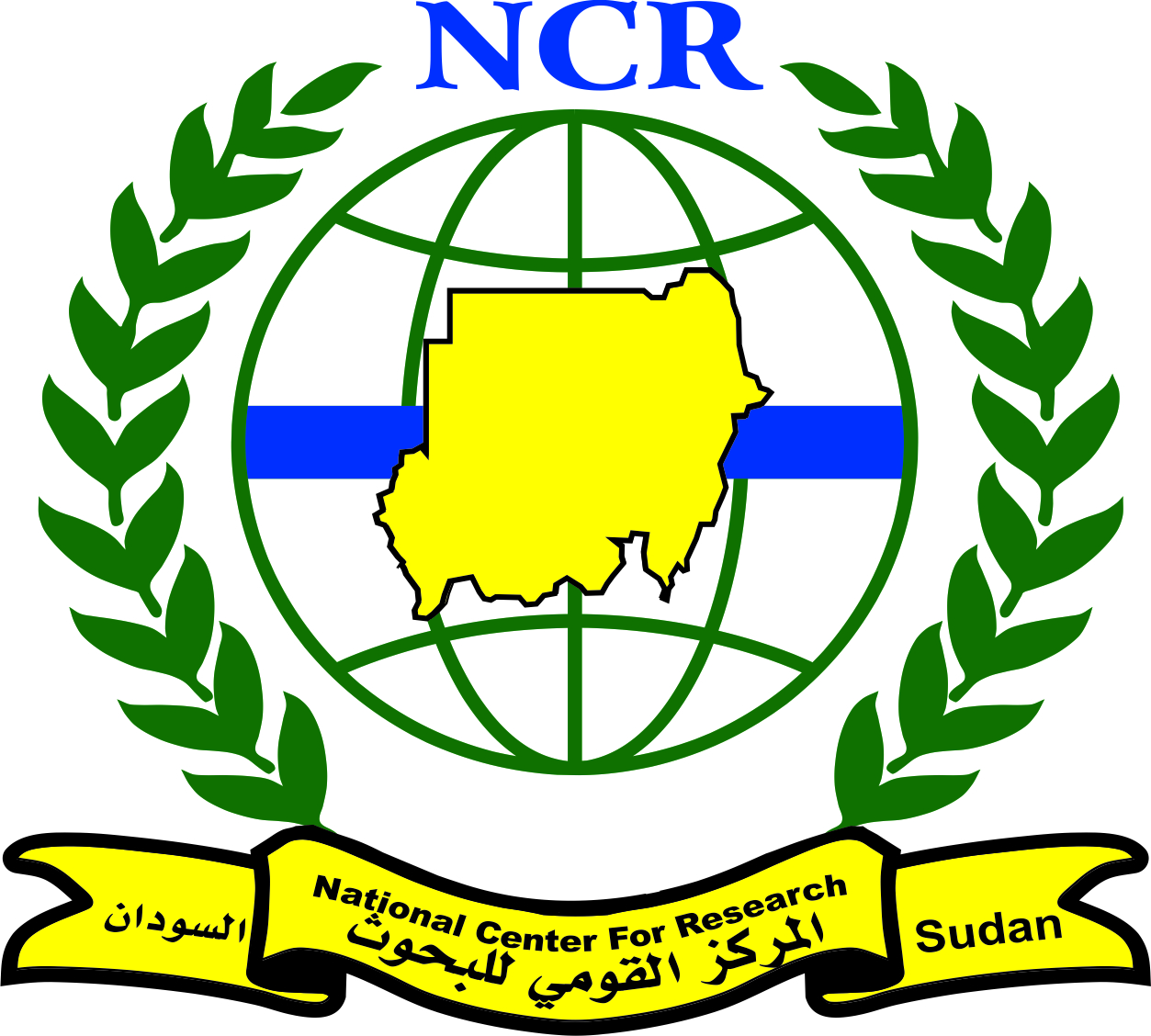 ++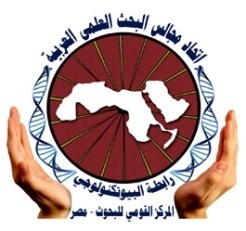 